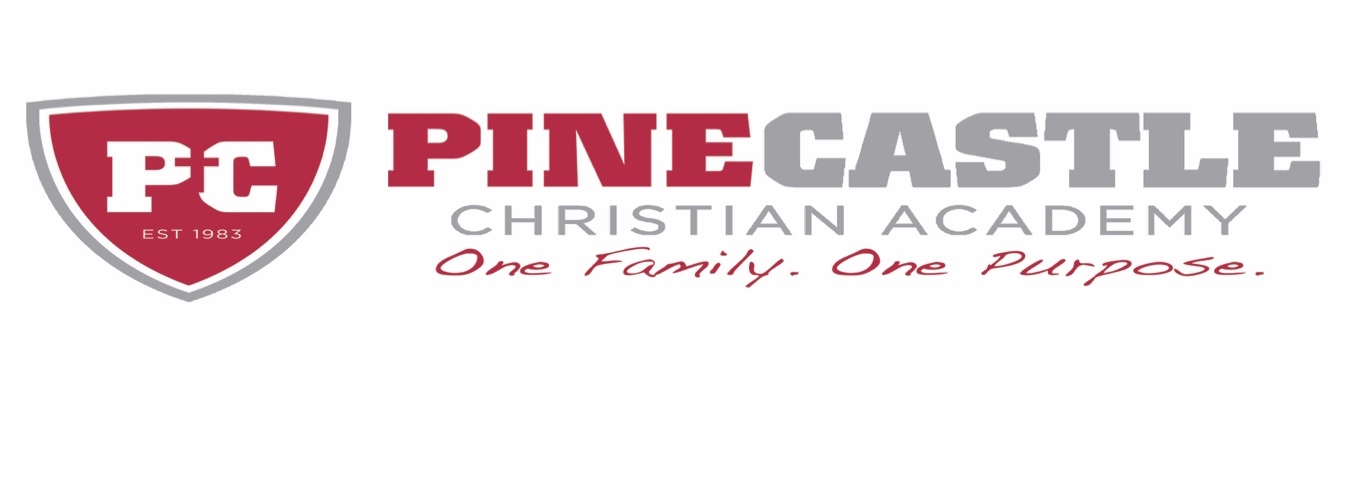      2017-2018 Academic Calendar                  Fall SemesterDateEventAugust 14Welcome Back SocialAugust 14Welcome Back SocialAugust 16First Day of SchoolAugust 16PTF Meet and TreatAugust 28MS Parent Open HouseAugust 29ES Parent Open HouseSeptember 4No School – Labor DaySeptember 15Progress ReportsSeptember 27See You at the PoleOctober 3Individual Student PicturesOctober 3Individual Student PicturesOctober 13End First QuarterOctober 13Early DismissalOctober 16No School - Fall BreakOctober 17Begin Second QuarterOctober 18PSAT Testing (Grades 9-11)November 7Student Picture RetakesNovember 10Progress ReportsNovember 20-24No School – Thanksgiving BreakDecember 7-9Fall Drama ProductionDecember 12ES Christmas PerformanceDecember 14School Wide Christmas ChapelDecember 15MS/HS Fine Arts SpectacularDecember 20-21MS/HS Semester ExamsDecember 20-21Early DismissalDecember 21End of the Second QuarterDecember 22No School – Teacher WorkdayDecember 23-January 5No School – Christmas BreakFirst/Last Day of SchoolEarly Dismissal DayNo School